BERATUNG@ESG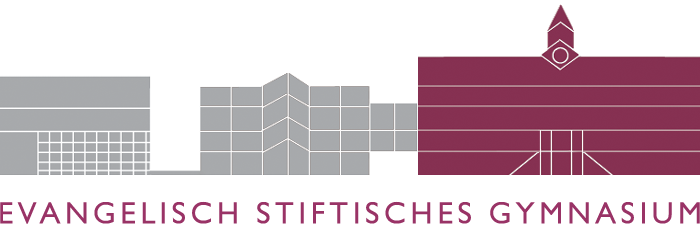 Beratung am Evangelisch Stiftischen Gymnasium GüterslohPräambelBereits die Gründungsdokumente des Evangelisch Stiftischen Gymnasiums setzten im Jahre 1851 ein ganzheitlich humanistisches Menschenbild als Leitbild für die Lehrenden und Lernenden. Bis heute sieht sich die Schule einer ganzheitlichen Bildung und Erziehung verpflichtet. Es ist ihr Ziel, Schülerinnen und Schüler bei der Entwicklung ihrer Persönlichkeit und ihrer Individualität im Rahmen sozialer Verantwortung zu unterstützen und ihre geistige und emotionale Entwicklung zu fördern. (Schulprogramm 2005, 6)Diagnostizieren, Beraten und Fördern gehören zu den Aufgaben, die grundlegend mit pädagogischem Handeln verknüpft sind. Neben einer primär auf schulische Belange konzentrierten Beratung versuchen wir, Schülerinnen und Schüler, die sich in persönlich schwierigen Lebenslagen befinden, zu unterstützen. Für Beratungstätigkeiten stehen die den Schülerinnen und Schülern aus dem Unterricht bekannten Lehrerinnen und Lehrer sowie ausgebildete Beratungslehrer zur Verfügung. Dabei sind wir Lehrerinnen und Lehrer uns der Grenzen unseres Wirkens bewusst und arbeiten daher aktiv mit externen Beratungsstellen zusammen. (Schulprogramm 2005, 92)Wer berät am Evangelisch Stiftischen Gymnasium?Grundsätzlich nehmen alle Lehrerinnen und Lehrer des Evangelisch Stiftischen Gymnasiums die von Schülerinnen und Schülern bzw. Eltern an sie herangetragenen Beratungsaufgaben wahr.Die Beratungslehrerinnen und -lehrer verstehen sich als Teile eines umfassenden und tragfähigen Beratungsnetzwerkes für Ratsuchende in der Schule. Dieses umfasst neben den Beratungslehrern auch die Klassenlehrer, Fachlehrer, Unter-, Mittel- und Oberstufenkoordinatoren, die Schullaufbahnberater, Berufsberater, SV-Lehrer sowie den Schulpfarrer.Die Beratungslehrer werden in der Regel durch einen Zertifikatskurs „Beratungstätigkeit“ der Bezirksregierung bzw. entsprechende Fortbildungen für ihre Tätigkeit qualifiziert.Im Beratungslehrerteam soll mindestens eine Lehrerin bzw. ein Lehrer sein, damit es für alle Schülerinnen und Schüler einen gleichgeschlechtlichen Ansprechpartner gibt.Das Beratungsangebot der Beratungslehrer ist nicht als Konkurrenzangebot zu anderen Beratungsangeboten der Schule zu verstehen, sondern es dient der professionalisierten Ergänzung der von den übrigen Teilen des Beratungsnetzwerkes geleisteten Beratung für Schülerinnen, Schüler und Eltern und der Entlastung der hier involvierten Lehrerinnen und Lehrer.Wo und wann wird beraten?Für die Beratungstätigkeit steht ein für diese Zwecke genutzter und eingerichteter Beratungsraum zur Verfügung. Die Beratungslehrer bieten Beratungszeiten während oder außerhalb der Unterrichtsstunden an und stehen für Beratungsgespräche nach Vereinbarung zur Verfügung. Bei Beratungen innerhalb der Unterrichtszeit melden sich die ratsuchenden Schülerinnen und Schüler beim betroffenen Fachlehrer ab, die Beratungslehrer stellen den Ratsuchenden zur Vorlage bei den betroffenen Fachlehrern Bescheinigungen mit genauer Angabe des Beratungszeitraumes aus. Die Fachlehrer sind gehalten, den Besuch beim Beratungslehrer zu ermöglichen, wenn keine dringenden unterrichtlichen Gründe, Klassenarbeiten etc. entgegenstehen und den Beratungsvorgang vertraulich zu behandeln.Wer wird beraten?Das Beratungsangebot richtet sich grundsätzlich an alle Schülerinnen und Schüler, Eltern, Lehrerinnen, Lehrer und alle anderen Personen, die am Schul- und Lehrbetrieb des Evangelisch Stiftischen Gymnasiums beteiligt sind.Der Besuch der Beratungslehrer setzt Freiwilligkeit und Offenheit voraus.Beratungsgrundsätze und -ziele:Beratung ist zu verstehen als dialogischer Prozess des Sich-Beratens. Ziel des Prozesses ist Veränderung durch Hilfe zur Selbsthilfe; Menschen erfahren Unterstützung, sich selbst zu ändern.Beratung als Dialogprozess zielt auf die kooperative Kreation von Lösungen. Sie findet statt in einer Atmosphäre gegenseitiger Wertschätzung und respektvoller Neugier, die Schwächen und Stärken der beteiligten Personen und der Situation berücksichtigt und nutzt. Die gemeinsam vereinbarten Ziele werden durch Denken, Sprechen und Handeln angestrebt, die Ergebnisse werden überprüft und als Anregung erneut in den Prozess der Beratung aufgenommen. Damit ist Beratung ein wichtiger Beitrag zur Entwicklung am Beratungsprozess beteiligter Menschen und der Schule insgesamt. (www.learn-line.nrw.de)Die Ratsuchenden entscheiden selbst, ob sie eine Beratung wünschen. Die Berater entscheiden selbst, ob sie einen Beratungsauftrag annehmen können oder die Ratsuchenden weitervermitteln müssen. Die Ratsuchenden können wie die Beratenden die Beratung jederzeit abbrechen.Die Beratung durch die Beratungslehrer bietet Hilfe zur Selbsthilfe durch Stärkung der Selbstreflexionsfähigkeit und Problemlösungskompetenz der Ratsuchenden in einem von Einfühlungsvermögen (Empathie), Bestätigung und Anregung geprägten Rahmen.Die Beratung durch die Beratungslehrer bezieht das gesamte soziale Umfeld des Ratsuchenden in den Beratungsprozess ein (systemische Beratung). Ihr Ziel ist das gemeinsame Finden einer einvernehmlichen Problemlösung (lösungsorientierter Ansatz).Die Beratung durch die Beratungslehrer bietet eine erweiterte psychologische Beratungskompetenz zugunsten aller am Erziehungsprozess beteiligten Personen unter Zusicherung absoluter Vertraulichkeit und unter Einsatz der für die Beratung individuell notwendigen Zeit an.Die Beratung hat das Ziel, direkt oder indirekt Selbstständigkeit, Verantwortungsbewusstsein, soziale Kompetenz, Teamfähigkeit, kritische Reflexion und Kommunikationsfähigkeit zu fördern. Sie ist abhängig von einem vertrauensvoll-offenen und respektvoll-toleranten Umgang und somit Gestaltungselement einer menschlichen Schule.Worauf bezieht sich die Beratung?Prävention: Die Beratung durch die Beratungslehrer versteht sich als Beratung von Schülerinnen, Schülern, Erziehungsberechtigten, Kolleginnen und Kollegen über präventive und fördernde Maßnahmen beispielsweise im Hinblick auf die Lösung von Lern- und Verhaltensproblemen.Intervention: Die Beratungslehrer greifen bei akuten schwierigen Situationen, Krisen und Konflikten ein und begleiten die Ratsuchenden (persönliche Krisen in Schule oder Elternhaus, klassenbezogene Beratung).Kooperation: Das Beratungslehrerteam pflegt einen engen Kontakt und Austausch mit außerschulischen Beratungsstellen, Therapeuten und Kliniken.Information: Die Beratungslehrer informieren auf Einladung zur Beratungstätigkeit und zu einzelnen Themen (z.B. Essstörungen) in Klassen, an Elternabenden oder auf Konferenzen.Die Beratung durch die Beratungslehrer dient auch der Unterstützung von Kolleginnen und Kollegen bei der Entwicklung bzw. Vertiefung eigener Beratungskompetenz.Was kann die Beratung nicht leisten?Die Beratungslehrer sind nicht die innerschulische Instanz für Beschwerden über Lehrer-/Lehrerinnen- und/oder Eltern- und Schülerverhalten.Die Beratungslehrer übernehmen keine Laufbahn- bzw. Berufsberatung.Die Beratungslehrer übernehmen keine Fachberatung und Therapie, sondern sie stellen in solchen Fällen Kontakte zu Fachberatungsstellen her bzw. begleiten die Ratsuchenden zu diesen Fachberatungsstellen.Die Beratungslehrer übernehmen nicht die Aufgaben der Klassenlehrer, Fachlehrer und Koordinatoren sowie der SV-Lehrer, sondern sie ergänzen und entlasten sie auf Anfrage und, wenn sinnvoll, in obengenannten Problemkreisen.Die Beratungslehrer sind auf der Grundlage der obengenannten Beratungsgrundsätze und Beratungsziele eine professionalisierte Problemlösungsinstanz. Dies heißt aber nicht, dass sie den Ratsuchenden Lösungen vorgeben oder (kurzfristig) messbare „Erfolge“ garantieren.Gütersloh, den 01.10.2015Für das Beratungslehrerteam des Evangelisch Stiftischen Gymnasiums_________________________________________________Verwendete Quellen:Schulprogramm des Evangelisch Stiftischen Gymnasiums (2005)www.learnline.de (Impulse Beratungskonzept)Beratungserlass NRW – BASS 12 - 21 Nr. 4 Beratungstätigkeit von Lehrerinnen und Lehrern in der Schule RdErl. d. Ministeriums für Schule und Weiterbildung v. 8. 12. 1997 (GABl. NW. 1 1998 S. 3)